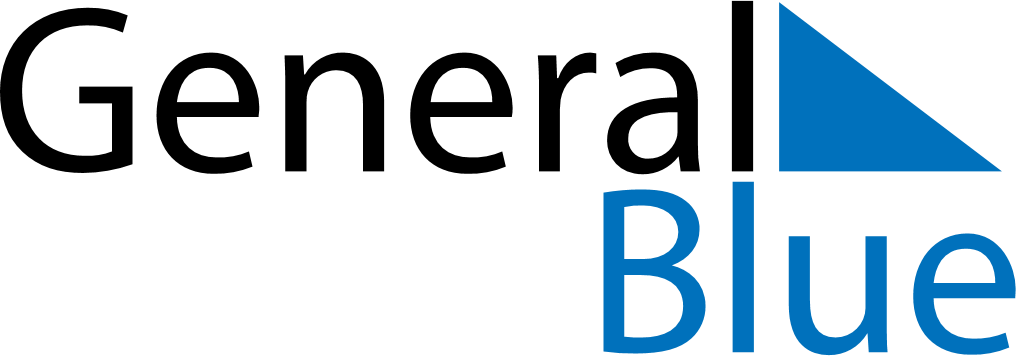 March 2024March 2024March 2024March 2024March 2024March 2024March 2024Riccione, Emilia-Romagna, ItalyRiccione, Emilia-Romagna, ItalyRiccione, Emilia-Romagna, ItalyRiccione, Emilia-Romagna, ItalyRiccione, Emilia-Romagna, ItalyRiccione, Emilia-Romagna, ItalyRiccione, Emilia-Romagna, ItalySundayMondayMondayTuesdayWednesdayThursdayFridaySaturday12Sunrise: 6:46 AMSunset: 5:57 PMDaylight: 11 hours and 11 minutes.Sunrise: 6:44 AMSunset: 5:58 PMDaylight: 11 hours and 14 minutes.34456789Sunrise: 6:42 AMSunset: 5:59 PMDaylight: 11 hours and 17 minutes.Sunrise: 6:40 AMSunset: 6:01 PMDaylight: 11 hours and 20 minutes.Sunrise: 6:40 AMSunset: 6:01 PMDaylight: 11 hours and 20 minutes.Sunrise: 6:39 AMSunset: 6:02 PMDaylight: 11 hours and 23 minutes.Sunrise: 6:37 AMSunset: 6:03 PMDaylight: 11 hours and 26 minutes.Sunrise: 6:35 AMSunset: 6:04 PMDaylight: 11 hours and 29 minutes.Sunrise: 6:33 AMSunset: 6:06 PMDaylight: 11 hours and 32 minutes.Sunrise: 6:32 AMSunset: 6:07 PMDaylight: 11 hours and 35 minutes.1011111213141516Sunrise: 6:30 AMSunset: 6:08 PMDaylight: 11 hours and 38 minutes.Sunrise: 6:28 AMSunset: 6:10 PMDaylight: 11 hours and 41 minutes.Sunrise: 6:28 AMSunset: 6:10 PMDaylight: 11 hours and 41 minutes.Sunrise: 6:26 AMSunset: 6:11 PMDaylight: 11 hours and 44 minutes.Sunrise: 6:25 AMSunset: 6:12 PMDaylight: 11 hours and 47 minutes.Sunrise: 6:23 AMSunset: 6:13 PMDaylight: 11 hours and 50 minutes.Sunrise: 6:21 AMSunset: 6:15 PMDaylight: 11 hours and 53 minutes.Sunrise: 6:19 AMSunset: 6:16 PMDaylight: 11 hours and 56 minutes.1718181920212223Sunrise: 6:17 AMSunset: 6:17 PMDaylight: 11 hours and 59 minutes.Sunrise: 6:16 AMSunset: 6:18 PMDaylight: 12 hours and 2 minutes.Sunrise: 6:16 AMSunset: 6:18 PMDaylight: 12 hours and 2 minutes.Sunrise: 6:14 AMSunset: 6:20 PMDaylight: 12 hours and 5 minutes.Sunrise: 6:12 AMSunset: 6:21 PMDaylight: 12 hours and 8 minutes.Sunrise: 6:10 AMSunset: 6:22 PMDaylight: 12 hours and 11 minutes.Sunrise: 6:08 AMSunset: 6:23 PMDaylight: 12 hours and 14 minutes.Sunrise: 6:06 AMSunset: 6:24 PMDaylight: 12 hours and 18 minutes.2425252627282930Sunrise: 6:05 AMSunset: 6:26 PMDaylight: 12 hours and 21 minutes.Sunrise: 6:03 AMSunset: 6:27 PMDaylight: 12 hours and 24 minutes.Sunrise: 6:03 AMSunset: 6:27 PMDaylight: 12 hours and 24 minutes.Sunrise: 6:01 AMSunset: 6:28 PMDaylight: 12 hours and 27 minutes.Sunrise: 5:59 AMSunset: 6:29 PMDaylight: 12 hours and 30 minutes.Sunrise: 5:57 AMSunset: 6:31 PMDaylight: 12 hours and 33 minutes.Sunrise: 5:55 AMSunset: 6:32 PMDaylight: 12 hours and 36 minutes.Sunrise: 5:54 AMSunset: 6:33 PMDaylight: 12 hours and 39 minutes.31Sunrise: 6:52 AMSunset: 7:34 PMDaylight: 12 hours and 42 minutes.